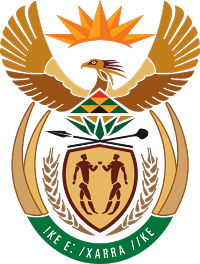 MINISTRY FOR COOPERATIVE GOVERNANCE AND TRADITIONAL AFFAIRSNATIONAL ASSEMBLYQUESTIONS FOR WRITTEN REPLYQUESTION NUMBER 2016/491DATE OF PUBLICATION: 26 FEBRUARY 2016Mr M Waters (DA) to ask the Minister of Cooperative Governance and Traditional Affairs:With regard to the construction of the   ’s Bus Rapid Transit system currently operating from   to Tembisa in , (a) what are the reasons that there are no bus stop near the Kempton Park West suburb and (b) why have the residents of Kempton Park West not been consulted in this regard?										NW545EREPLY:The information requested by the Honourable Member is not readily available within the department. We will however engage the affected provincial department responsible, to solicit the relevant information from the municipality. The Honourable Member will be kept updated on the process.